 ΚΕΝΤΡΟ ΠΡΟΛΗΨΗΣ ΤΩΝ ΕΞΑΡΤΗΣΕΩΝ & ΠΡΟΑΓΩΓΗΣ ΤΗΣ ΨΥΧΟΚΟΙΝΩΝΙΚΗΣ ΥΓΕΙΑΣ Ν. ΑΡΤΑΣ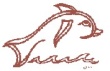 Δ/ νση: Σκουφά & Νόρμαν 13   Τηλ. Επικ/ νίας: 26810 23126 Fax: 26810 23127   E- mail: kpnartas@gmail.com Σε συνεργασία με τον Οργανισμό Κατά των Ναρκωτικών (Ο.ΚΑ.ΝΑ.) 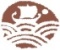 ΠρόσκλησηΤο Κέντρο Πρόληψης των Εξαρτήσεων & Προαγωγής της Ψυχοκοινωνικής Υγείας Ν. Άρτας σε συνεργασία με τον σύλλογο γονέων, την προϊσταμένη & τους εκπαιδευτικούς του Δημοτικού Σχολείου Καλόβατου σας προσκαλούν την Τετάρτη 17 Μαΐου 2017 & ώρα 6:00 μ.μ. - 8:00μ.μ. στον χώρο του σχολείου σε ομιλία- συζήτηση με θέμα:   "Πώς μπορώ να επικοινωνήσω καλύτερα με το παιδί μου"ΟμιλήτριαΚα Μπακέλα Μαρία- Κοινωνική Λειτουργός